РешениеСобрания депутатов Зеленогорского сельского поселенияО внесении изменений в Решение Собрания депутатов муниципального образования «Зеленогорское сельское поселение» № 181 от 17.06.2019 «Об утверждении Положения о порядке возмещения расходов на ритуальные услуги лицам, осуществляющим погребение муниципального служащего муниципального образования «Зеленогорское сельское поселение»В соответствии с Уставом Зеленогорского сельского поселения Моркинского муниципального района Республики Марий Эл, утвержденный  решением Собранием депутатов муниципального образования «Зеленогорское сельское поселение» от 15 августа 2019 г. № 184 Собрание депутатов Зеленогорского сельского поселения РЕШИЛО:1. Внести в Решение Собрания депутатов муниципального образования «Зеленогорское сельское поселение» № 181 от 17.06.2019 «Об утверждении Положения о порядке возмещения расходов на ритуальные услуги лицам, осуществляющим погребение муниципального служащего муниципального образования «Зеленогорское сельское поселение» следующие изменения:1.1. Наименование Решения изложить в следующей редакции: «Об утверждении Положения о порядке возмещения расходов на ритуальные услуги лицам, осуществляющим погребение муниципального служащего Зеленогорского сельского поселения»;1.2. Наименование Положения о порядке возмещения расходов на ритуальные услуги лицам, осуществляющим погребение муниципального служащего муниципального образования «Зеленогорское сельское поселение», утвержденное Решением Собрания депутатов муниципального образования «Зеленогорское сельское поселение» № 181 от 17.06.2019 изложить в следующей редакции: «Положение о порядке возмещения расходов на ритуальные услуги лицам, осуществляющим погребение муниципального служащего Зеленогорского сельского поселения Моркинского муниципального района Республики Марий Эл»;	1.3. В преамбуле решения слова «Уставом муниципального образования «Зеленогорское сельское поселение» заменить словами «Устава Зеленогорского сельского поселения Моркинского муниципального района Республики Марий Эл»;	1.3. В пункте 1, 12 слова: «муниципального образования «Зеленогорское сельское поселение» заменить словами: «Зеленогорского сельского поселения Моркинского муниципального района Республики Марий Эл».          2. Настоящее решение подлежит официальному опубликованию (обнародованию) и вступает в силу после его официального опубликования (обнародования).Глава поселения							Г.С.ХуснутдиновЯл шотан Зеленогорск илемындепутат–влакын Погынжо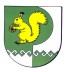 Собрание депутатов    Зеленогорского сельского поселения № 522 октября 2020 года